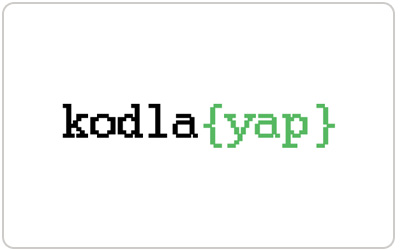 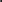 Veli Adı Soyadı:Tarihi:						İmzaTRABZON BİLGİSAYAR BİLİMLERİ VE TASARIM BECERİLERİ MERKEZİTRABZON BİLGİSAYAR BİLİMLERİ VE TASARIM BECERİLERİ MERKEZİTRABZON BİLGİSAYAR BİLİMLERİ VE TASARIM BECERİLERİ MERKEZİTRABZON BİLGİSAYAR BİLİMLERİ VE TASARIM BECERİLERİ MERKEZİTRABZON BİLGİSAYAR BİLİMLERİ VE TASARIM BECERİLERİ MERKEZİTRABZON BİLGİSAYAR BİLİMLERİ VE TASARIM BECERİLERİ MERKEZİTRABZON BİLGİSAYAR BİLİMLERİ VE TASARIM BECERİLERİ MERKEZİÖĞRENCİ BİLGİLERİ FORMUÖĞRENCİ BİLGİLERİ FORMUÖĞRENCİ BİLGİLERİ FORMUÖĞRENCİ BİLGİLERİ FORMUÖĞRENCİ BİLGİLERİ FORMUÖĞRENCİ BİLGİLERİ FORMUÖĞRENCİ BİLGİLERİ FORMUÖğrenci Adı Soyadı:Öğrenci Adı Soyadı:Öğrenci Adı Soyadı:Öğrenci Adı Soyadı:Öğrenci Adı Soyadı:Okulu:Okulu:Okulu:Okulu:Okulu:Sınıf Düzeyi(2022-2023):Sınıf Düzeyi(2022-2023):Sınıf Düzeyi(2022-2023):Sınıf Düzeyi(2022-2023):Sınıf Düzeyi(2022-2023):Baba Adı Soyadı : Baba Adı Soyadı : Baba Adı Soyadı : Baba Adı Soyadı : Adresi:Adresi:Adresi:Adresi:İşi:                                                             İş Adresi:İşi:                                                             İş Adresi:İşi:                                                             İş Adresi:İşi:                                                             İş Adresi:İşi:                                                             İş Adresi:İşi:                                                             İş Adresi:İşi:                                                             İş Adresi:Cep tel:Cep tel:Cep tel:Mail Adresi:Mail Adresi:Mail Adresi:Anne Adı Soyadı:Anne Adı Soyadı:İşi:                                                               İş Adresi:İşi:                                                               İş Adresi:İşi:                                                               İş Adresi:İşi:                                                               İş Adresi:İşi:                                                               İş Adresi:İşi:                                                               İş Adresi:İşi:                                                               İş Adresi:Cep tel:Mail Adresi:Hangi Telefon Numarası üzerinden bilgilendirme talep ediyorsunuz? Hangi Telefon Numarası üzerinden bilgilendirme talep ediyorsunuz? Hangi Telefon Numarası üzerinden bilgilendirme talep ediyorsunuz? Hangi Telefon Numarası üzerinden bilgilendirme talep ediyorsunuz? Hangi Telefon Numarası üzerinden bilgilendirme talep ediyorsunuz? Hangi Telefon Numarası üzerinden bilgilendirme talep ediyorsunuz? Trabzon Naci Orhan Bilgisayar Bilimleri ve Tasarım Becerileri Merkezi 
2022/2023 Eğitim-Öğretim Yılı Yeni Kayıt Olacak Öğrenciler İçin Alınması Gereken Malzeme ListesiTrabzon Naci Orhan Bilgisayar Bilimleri ve Tasarım Becerileri Merkezi 
2022/2023 Eğitim-Öğretim Yılı Yeni Kayıt Olacak Öğrenciler İçin Alınması Gereken Malzeme ListesiTrabzon Naci Orhan Bilgisayar Bilimleri ve Tasarım Becerileri Merkezi 
2022/2023 Eğitim-Öğretim Yılı Yeni Kayıt Olacak Öğrenciler İçin Alınması Gereken Malzeme ListesiSıra NoMalzeme AdıAdet1Arduino Mega 2560 R3 Klon (USB Kablo Dahil)12PLA Filament (1.75 mm) ESUN PLA+23RGB LED54LDR Işık sensörü55Termistor562 pinli Push-Buton57Tekli 7 segmentli ekran584'lü 7 segmentli ekran29LCD1602 Modülü (pin çıkışlı)110IC L293D211IC 74HC595212IC MAX72192135V Röle Kartı314Breadboard115MG996R 13 kg Servo Motor216MG90S Metal Dişli Servo217Mini Breadboardlu Arduino Mega Proto Shield1183V DC Motor5199V alkalinli uzun ömürlü pil320Arduino 9V Pil Bağlantı Aparatı 2.1mm 12165'li Jumper kablo seti122Dişi-Dişi dupont kablo 20 cm (40 lı)123Multibox 22 Lt E506 plastik saklama kabı1Malzeme tedariği konusunda bilgi veya yardım almak için 0462 223 44 66 no lu telefon numarası ile iletişime geçilebilmektedir.Malzeme tedariği konusunda bilgi veya yardım almak için 0462 223 44 66 no lu telefon numarası ile iletişime geçilebilmektedir.Malzeme tedariği konusunda bilgi veya yardım almak için 0462 223 44 66 no lu telefon numarası ile iletişime geçilebilmektedir.